     ҠАРАР                                                                                 ПОСТАНОВЛЕНИЕ     19 май 2023й.                              № 69 а                              19 мая 2023 г.  «О проведении публичных слушаний по вопросу предоставлениюразрешения на условно-разрешенный вид использования земельного участка, расположенных по адресу: Республика Башкортостан, Куюргазинский район, с. Ермолаево, ул. Калинина, д. 28, кв. 2В соответствии со статьей 28, 32 Федерального закона от 29.12.2004  №190-ФЗ «Градостроительный кодекс Российской Федерации», Уставом  сельского поселения Куюргазинский сельсовет муниципального района Куюргазинский район Республики Башкортостан,  постановляю: 1. Создать комиссию по организации и проведению публичных слушаний по обсуждению вопроса предоставлению разрешения на условно-разрешенный вид использования земельного участка, расположенных по адресу:  Республика Башкортостан, Куюргазинский район, с. Ермолаево, ул. Калинина, д. 28, кв. 22. Назначить проведение публичных слушаний по вопросу предоставления разрешения на условно-разрешенный вид использования земельного участка, расположенных по адресу:  Республика Башкортостан, Куюргазинский район, с. Ермолаево, ул. Калинина, д. 28, кв. 2, на 26 мая 2023 года в 10.00 часов. Местом проведения публичных слушаний определить:Администрация сельского поселения Куюргазинский сельсовет муниципального района Куюргазинский район Республики Башкортостан, с.Ермолаево, ул.Советская, д.69, зал заседаний.4. Местонахождение комиссии по организации и проведению публичных слушаний по вопросу предоставления разрешения на условно-разрешенный вид использования земельного участка, расположенных по адресу:  Республика Башкортостан, Куюргазинский район, с. Ермолаево, ул. Калинина, д. 28, кв. 2, по  ул. Советская, д.69, телефон (34757) 62-2-56, приемные дни –  с 9.00 до 12.00.Регистрация жителей  сельского поселения, желающих выступить на публичных слушаниях, производится по месту нахождения комиссии и прекращается за три рабочих дня до проведения публичных слушаний. Замечания и предложения по обсуждению вопроса предоставления разрешения на  условно-разрешенный вид использования земельного участка, расположенных по адресу:  Республика Башкортостан, Куюргазинский район, с. Ермолаево, ул. Калинина, д. 28, кв. 2, от граждан и организаций принимаются комиссией по месту ее нахождения. 5. Управляющему делами сельского поселения Галиной А.И. обнародовать в установленном для официального опубликования муниципальных правовых актов порядке, настоящее постановление и материалы по обсуждению вопроса  предоставления разрешения на условно-разрешенный вид использования земельного участка, расположенных по адресу:  Республика Башкортостан, Куюргазинский район, с. Ермолаево, ул. Калинина, д. 28, кв. 2, с кадастровым номером 02:35:010113:453, с разрешенным использованием «приусадебного» на «блокированный», расположенный в территориальной зоне Ж-2.6. Комиссии по организации и проведению публичных слушаний по обсуждению  вопроса предоставления разрешения на условно-разрешенный вид использования земельного участка, расположенных по адресу:  Республика Башкортостан, Куюргазинский район, с. Ермолаево, ул. Калинина, д. 28, кв. 2, организовать проведение публичных слушаний с размещением экспозиции демонстрационных материалов вопросу предоставления разрешения на  условно-разрешенный вид использования земельного участка, расположенных по адресу:  Республика Башкортостан, Куюргазинский район, с. Ермолаево, ул. Калинина, д. 28, кв. 2,  на весь период проведения публичных слушаний. 7. Контроль за исполнением  настоящего постановления оставляю за собой. Глава сельского поселения                                                            М.В. Букреева                                                      Башҡортостан РеспубликаһыҠөйөргәҙе районымуниципаль районыныңЕрмолаево ауыл советыауыл биләмәһе хакимиәте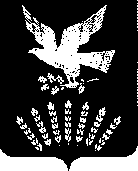 Администрациясельского поселенияЕрмолаевский сельсовет муниципального района Куюргазинский районРеспублика Башкортостан